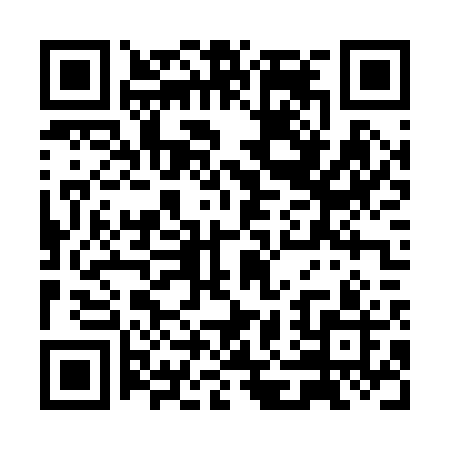 Prayer times for Rock Creek Junction, Missouri, USAMon 1 Jul 2024 - Wed 31 Jul 2024High Latitude Method: Angle Based RulePrayer Calculation Method: Islamic Society of North AmericaAsar Calculation Method: ShafiPrayer times provided by https://www.salahtimes.comDateDayFajrSunriseDhuhrAsrMaghribIsha1Mon4:215:561:225:188:4810:222Tue4:225:561:225:198:4810:223Wed4:235:571:225:198:4710:224Thu4:245:581:235:198:4710:215Fri4:245:581:235:198:4710:216Sat4:255:591:235:198:4710:207Sun4:265:591:235:198:4610:208Mon4:276:001:235:198:4610:199Tue4:286:011:235:198:4610:1810Wed4:296:011:235:198:4510:1811Thu4:306:021:245:198:4510:1712Fri4:316:031:245:198:4410:1613Sat4:326:031:245:198:4410:1614Sun4:336:041:245:198:4310:1515Mon4:346:051:245:198:4310:1416Tue4:356:061:245:198:4210:1317Wed4:366:061:245:198:4210:1218Thu4:376:071:245:198:4110:1119Fri4:386:081:245:198:4010:1020Sat4:396:091:245:198:4010:0921Sun4:406:101:245:198:3910:0822Mon4:416:101:245:198:3810:0723Tue4:426:111:245:198:3710:0624Wed4:446:121:245:188:3710:0525Thu4:456:131:245:188:3610:0326Fri4:466:141:245:188:3510:0227Sat4:476:151:245:188:3410:0128Sun4:486:151:245:178:3310:0029Mon4:506:161:245:178:329:5830Tue4:516:171:245:178:319:5731Wed4:526:181:245:178:309:56